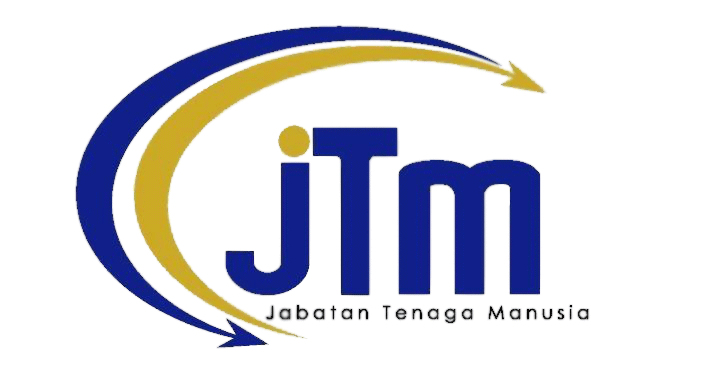 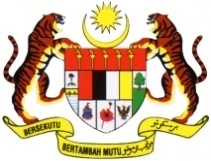 NAMA KETUA PEJABAT	:					PEJABAT / BAHAGIAN	:	NO TELEFON		:												TARIKH	: 	SENARAI PERMOHONANCATATAN :TANDATANGAN :	(KETUA PEJABAT)NOTA : 	PERMOHONAN BARU	– UNTUK PEGAWAI YANG BELUM MEMPUNYAI ID	KEMASKINI EMEL		- KEMASKINI ID PEGAWAI YANG BERPINDAH PEJABAT ATAU SEBAGAINYA                 TUKAR KATA LALUAN   	- TUKAR KATA LALUAN PEGAWAI YANG TERLUPA  ATAU SEBAGAINYA  BILNAMA & NO. KPJAWATAN & GREDPILIHAN NAMA IDTEMPAT BERTUGAS (BHGN/JAB/UNIT)PEJABAT SEBELUMSTATUS / AKSES(TANDAKAN X PADA KURUNGAN YANG BERKENAAN)1.	PERMOHONAN BARU 		KEMASKINI EMEL               TUKAR  KATA LALUAN   2.	PERMOHONAN BARU 		KEMASKINI EMEL               TUKAR  KATA LALUAN   3.	PERMOHONAN BARU 		KEMASKINI EMEL               TUKAR  KATA LALUAN   4.	PERMOHONAN BARU 		KEMASKINI EMEL              TUKAR  KATA LALUAN